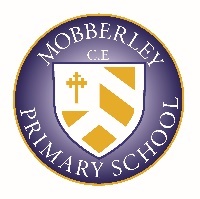 CURRICULUM BREADTH STATEMENTTHE BACKGROUND OF OUR PUPILS, OUR CULTURE AND OUR CLIMATE FOR LEARNING PROVIDE THE FOLLOWING DRIVERS THAT UNDERPIN ALL AREAS OF OUR CURRICULUM: SELF – HELPING PUPILS TO UNDERSTAND THEMSELVES, THEIR BELIEFS AND THEIR FEELINGS WORLD – HELPING PUPILS TO RELATE TO THOSE IMMEDIATELY AROUND THEM AND IN THE WIDER WORLDOPPORTUNITIES – HELPING PUPILS TO DEVELOP THROUGH HIGH QUALITY TEACHING AND EXPERIENCESTHRIVE – HELPING PUPILS TO ACHIEVE AND BECOME WELL ROUNDED INDIVIDUALSWE OFFER A DIVERSE RANGE OF EXPERIENCES THAT SUPPORT OUR ‘MOBBERLEY’ CULTURE: PUPILS ENJOY A ‘FULL SPECTRUM’ OF ACADEMIC, SPIRITUAL, MORAL, SOCIAL, PHYSICAL, AND CULTURAL ACTIVITIES THAT ENRICH THEIR LIVES AND GIVE THEM THE CONFIDENCE AND SKILLS FOR A FULFILLED, HAPPY AND HEALTHY LIFE.